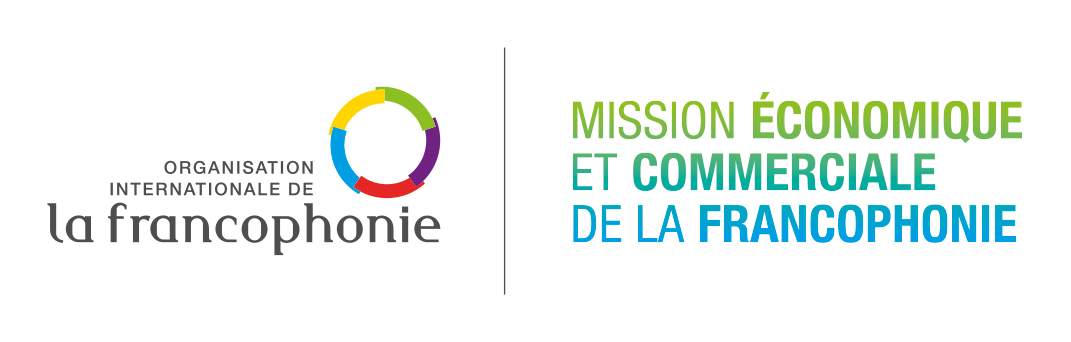 Formulaire d’inscriptionà la Mission économique et commerciale de la Francophonie en Asie du Sud-Est (MECA) du 11 au 20 octobre  2021(A compléter et retourner dûment signé aux REPEX et partenaires avant le 31 juillet 2021)Pays et année de création :…………………………........................................................................….........................................................Dénomination sociale : ……………….…………………………........................................................................….................................Forme de l’entreprise : (société à responsabilité limitée, société anonyme ou autre)……………….…………………………........................................................................….................................Représentant(e) légal(e) : ……………….…………………………........................................................................….................................Siège social : …………………………………………………………………………………………………………………Immatriculation au Registre du commerce et des sociétés : …………………………………………………………………………………………………………………Taille (nombre d’employés à plein temps) : …………………………………………………………………………………………………………………Nom de la Chambre de commerce et d’industrie d’affiliation :…………………………………………………………………………………………………………………Secteurs d’activité principale : Agro-industries :Agro-alimentaire (recherche-développement, production, transformation, commercialisation)Fourniture de biens et services à l’agriculture (engrais, outils de production…)Stockage, packaging, conditionnement, transport et distributionCoton-textile-habillementAgroforesterie, bois et dérivésAutres (à préciser) : Energies renouvelables :SolaireEolienBiomasseHydrauliqueGéothermieAutres (à préciser) : Biens et services numériques :FintechE-CommerceEdTechTransformations de données numériquesE-TourismeAutres (à préciser) : Autres activités : ………………………………………………………………………………………………………………………………Marchés de l’entreprise:Marché  régional (Afrique) (indiquer la sous-région et/ou pays) :    …………………………………….Marché international :Europe (indiquer la région et/ou pays) : ……………………………………..……..…………..Asie (indiquer la région et/ou pays) :  …………….…………………………..……..………….Amérique (indiquer la région et/ou pays) : ……….…………………………..……..………….Autres (à préciser) :  …………………………………………………………………………….Type de participation au commerce international (import / export) (plusieurs choix sont possibles) :ProductionTransformationCommerceConseilFinancementSite Internet : …………………………………………………………………………………………………………………(En cas de besoin, vous pouvez joindre des documents d’une taille totale maximale de 10MB et des liens vers les vidéos de présentation de votre entreprise)Chiffre d’affaires réalisé (en milliers d’euros):2019: ………………………………………………………………………………………………………………2020 :………………………………………………………………………………………………………………Participation aux étapes de la mission (plusieurs choix sont possibles) :Ho Chi Minh-ville (11-13/10/2021) Hanoï (14-16/10/2021) Phnom Penh (18-20/10/2021) Représentant(e) désigné(e) pour participer à la mission :Nom et prénom :Date de naissance : Genre (féminin, masculin) (un choix est possible) :Téléphone :Email :Nationalité :Ville de départ :Description du projet d’affaires et/ou d’investissement à discuter avec des partenaires au Vietnam et/ou au Cambodge : …..……….....................................................................................………………………..……................................ …………………………………………….........................................….........................................................................................…………………………………………………………………………………………………………………………………………….…………………………………………….........................................…..............................................................................................................................................................................................................................................................................................................................................................................................................................................................................................................................................................................(En cas de besoin, vous pouvez joindre des documents d’une taille totale maximale de 10MB et des liens vers les vidéos de présentation de votre projet) Besoins de partenariats exprimés ou attentes (plusieurs choix sont possibles) :Partenaire commercialPartenaire technologiquePartenaire financierAutres (à préciser) :………………………………………………………………………………………………………Collaborations passées, en cours de négociation ou de réalisation avec des partenaires au Vietnam et/ou au Cambodge : ……………………………………………………………………………………………………………………………………………………………………………………………………………………………………………………………………………………………………………………………………………………………………………………………………………………………………………………………………………………………………………………………………………………………………………………………(Pour tout complément d’information, vous pouvez contacter le cas échéant l’OIF par mail à l’adresse : missions-economiques@francophonie.org)A …………………………….…... le ………………………… Signature :